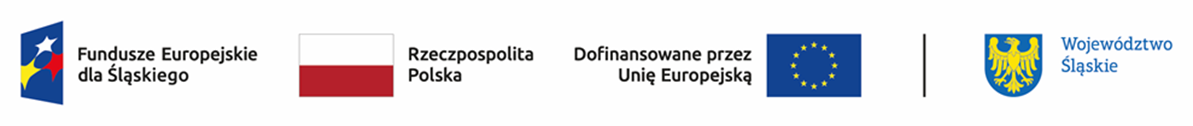 Informacja o projektach wybranych do dofinansowania oraz o projektach, które otrzymały ocenę negatywnąWyniki oceny projektów w naborze nr FESL.10.23-IZ.01-023/23 w ramach 3 grupy projektów złożonych w okresie 03.10.2023 – 01.11.2023* W przypadku projektów ocenionych pozytywnie jest to wartość po dokonaniu we wniosku o dofinansowanie korekt wynikających z ustaleń negocjacyjnych Poz. Od 8 do 10 - Wyniki oceny projektów w ramach naboru nr FESL.10.23-IZ.01-023/23 – grupa 3 (ocena negatywna), zostały zatwierdzone Uchwałą nr 271/485/VI/2024 Zarządu Województwa Śląskiego z dnia 7 lutego 2024 r. Lp.numer w LSITytuł projektuWnioskodawcaAdres WnioskodawcyWartość projektu*  Dofinansowanie*Wynik ocenyPrzyznane punkty1FESL.10.23-IZ.01-06C5/23Rozwój zawodowy uczniów kształcących się w zawodzie Technik HotelarstwaMIASTO KATOWICE40-098 Katowice ul. Młyńska 4 1 706 507,161 706 507,16pozytywny, wybrany do dofinansowania812FESL.10.23-IZ.01-06CE/23Atrakcyjne kształcenie zawodowe krokiem do przyszłościMIASTO KATOWICE40-098 Katowice ul. Młyńska 4 3 641 294,453 641 294,45pozytywny, wybrany do dofinansowania733FESL.10.23-IZ.01-06B6/23SOS 4_Szkolenia Otwartych SzansMIASTO KATOWICE40-098 Katowice ul. Młyńska 4 3 658 454,883 658 454,88pozytywny, wybrany do dofinansowania704FESL.10.23-IZ.01-06BC/23Edukacja - transformacjaMIASTO MYSŁOWICE41-400 Mysłowice ul. Powstańców 1 1 778 320,801 778 320,80pozytywny, wybrany do dofinansowania695FESL.10.23-IZ.01-06BD/23Mój zawód - moja przyszłośćMIASTO RYBNIK44-200 Rybnik ul. Bolesława Chrobrego 2 900 402,86900 402,86pozytywny, wybrany do dofinansowania696FESL.10.23-IZ.01-06CG/23AKCJA TRANSFORMACJAPOWIAT TARNOGÓRSKI42-600 Tarnowskie Góry ul. Karłuszowiec 5 10 675 297,6510 675 297,65pozytywny, wybrany do dofinansowania637FESL.10.23-IZ.01-06C4/23Transformacja kształcenia branżowego w Powiecie Żywieckim - szkolenia i staże uczniowskie.Powiat Żywiecki34-300 Żywiec ul. Krasińskiego 13 5 682 208,635 682 208,63pozytywny, wybrany do dofinansowania598FESL.10.23-IZ.01-06D0/23Rozwój kształcenia zawodowego w powiecie będzińskim zgodnie z potrzebami transformacji regionuSYNTEA SPÓŁKA AKCYJNA20-704 Lublin ul. Wojciechowska 9A 3 508 362,76 zł3 508 362,76 złnegatywny399FESL.10.23-IZ.01-06C8/23Nowoczesna edukacja zawodowa Powiatu Pszczyńskiego i Gminy Pawłowice wsparciem dla sprawiedliwej transformacji regionu.GREENFIELD CONSULTING SPÓŁKA Z OGRANICZONĄ ODPOWIEDZIALNOŚCIĄ32-626 Jawiszowice ul. Drobniaka 32 7 611 281,70 zł7 611 281,70 złnegatywny3510FESL.10.23-IZ.01-06C6/23Kompetencje dla przyszłości - edukacja zawodowa w ZSBMIASTO RYBNIK44-200 Rybnik ul. Bolesława Chrobrego 2 648 865,37 zł648 865,37 złnegatywny011FESL.10.23-IZ.01-06CH/23BędzinSkillsForward-Innowacyjne kształcenie zawodowe dla uczniów powiatu będzińskiego.MELLARIUS - Integracja i Szkolenia Michał Bartnik20-815 Lublin ul. Juliusza Dudzińskiego 2 9 996 140,00 zł9 996 140,00 złwycofany przez Wnioskodawcę z oceny